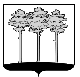 ГОРОДСКАЯ  ДУМА  ГОРОДА  ДИМИТРОВГРАДАУльяновской областиР Е Ш Е Н И Ег.Димитровград  28  октября  2020  года  							         № 52/431  О даче согласия муниципальным бюджетным общеобразовательным организациям города Димитровграда Ульяновской области на заключение договоров безвозмездного пользования муниципальным имуществом, закрепленным на праве оперативного управления, с Федеральным государственным бюджетным учреждением здравоохранения «Клиническая больница №172 Федерального медико-биологического агентства»Руководствуясь статьями 689 - 701 Гражданского кодекса Российской Федерации, пунктом 6 части 1 статьи 17.1. Федерального закона от 26.07.2006 № 135-ФЗ «О защите конкуренции», частью 3 статьи 41 Федерального закона от 29.12.2012 № 273-ФЗ «Об образовании в Российской Федерации», пунктом 5 части 1 статьи 26 Устава муниципального образования «Город Димитровград» Ульяновской области, Положением о порядке передачи в безвозмездное пользование имущества, находящегося в муниципальной собственности города Димитровграда Ульяновской области, рассмотрев обращение Главы города Димитровграда Ульяновской области Б.С.Павленко от 30.09.2020                      №01-22/3241, Городская Дума города Димитровграда Ульяновской области третьего созыва решила:1. Дать согласие муниципальным бюджетным общеобразовательным организациям города Димитровграда Ульяновской области на заключение договоров безвозмездного пользования муниципальным недвижимым и движимым имуществом, закрепленным на праве оперативного управления, с Федеральным государственным бюджетным учреждением здравоохранения «Клиническая больница №172 Федерального медико-биологического агентства» по 31 декабря 2024 года согласно приложению к настоящему решению.2. Установить, что Ссудополучатель обязан:1) обеспечивать сохранность и надлежащее содержание муниципального имущества, переданного в безвозмездное пользование;2) надлежащим образом исполнять условия договора безвозмездного пользования.3. Определить, что в случае нецелевого использования муниципального имущества, нарушений условий договора безвозмездного пользования Ссудодатель вправе отказаться от договора безвозмездного пользования в соответствии с действующим законодательством. 4. Настоящее решение подлежит официальному опубликованию и размещению в информационно-телекоммуникационной сети «Интернет» на официальном сайте Городской Думы города Димитровграда Ульяновской области (www.dumadgrad.ru).5. Настоящее решение вступает в силу со дня его принятия.6. Установить, что действие настоящего решения распространяется на правоотношения, возникшие с 01 января 2020 года.7. Контроль исполнения настоящего решения возложить на комитет по финансово-экономической политике и городскому хозяйству (Пикалов).Председатель Городской Думыгорода ДимитровградаУльяновской области 						                       А.П.ЕрышевПРИЛОЖЕНИЕ к решению Городской Думы города Димитровграда Ульяновской области третьего созыва от 28.10.2020  №52/431Недвижимое имущество, находящееся в муниципальной собственности города Димитровграда Ульяновской области, являющееся предметом договора безвозмездного пользованияДвижимое имущество, находящееся в муниципальной собственности города ДимитровградаУльяновской области, являющееся предметом договора безвозмездного пользования________________№п/пНаименование организацииНаименование муниципального имуществаНаименование муниципальной бюджетной общеобразовательной организации города Димитровграда Ульяновской области и адрес помещенияПлощадь помещения (кв. м)Оценка потери бюджета города в год (руб.)Действительная стоимость (руб.)Цели использования123456781. ФГБУЗ«Клиническая больница № 172 ФМБА»Нежилые помещения,технический паспорт от21.01.2008 г.№ позиции 17,18,19Муниципальное бюджетное общеобразовательное учреждение «Многопрофильный лицей города Димитровграда Ульяновской области», ул. Курчатова, д. 814,562 427 482-6332 852-00Осуществление медицинской деятельности, размещение медицинского пункта1. ФГБУЗ«Клиническая больница № 172 ФМБА»Нежилые помещения,технический паспорт от21.01.2008 г.№ позиции 17,18,19Муниципальное бюджетное общеобразовательное учреждение «Многопрофильный лицей города Димитровграда Ульяновской области», ул. Курчатова, д. 816,012 427 482-6337 681-00Осуществление медицинской деятельности, размещение медицинского пункта2. ФГБУЗ«Клиническая больница № 172 ФМБА»Нежилые помещения, технический паспорт от23.01.2008 г.№ позиции 25, 32Муниципальное бюджетное общеобразовательное учреждение «Средняя школа № 6 города Димитровграда Ульяновской области», ул. Гвардейская, д. 1519,06392296-8962932-50Осуществление медицинской деятельности, размещение медицинского пункта2. ФГБУЗ«Клиническая больница № 172 ФМБА»Нежилые помещения, технический паспорт от23.01.2008 г.№ позиции 25, 32Муниципальное бюджетное общеобразовательное учреждение «Средняя школа № 6 города Димитровграда Ульяновской области», ул. Гвардейская, д. 1521,59392296-8971286-08Осуществление медицинской деятельности, размещение медицинского пункта3. ФГБУЗ«Клиническая больница № 172 ФМБА»Нежилые помещения,технический паспорт от21.11.2007 г.№ позиции 36, 37Муниципальное бюджетное общеобразовательное учреждение «Средняя школа № 17 имени генерал-лейтенанта В.М. Баданова города Димитровграда Ульяновской области», ул. Баданова, д. 7716,2412759-7047 258-40Осуществление медицинской деятельности, размещение медицинского пункта3. ФГБУЗ«Клиническая больница № 172 ФМБА»Нежилые помещения,технический паспорт от21.11.2007 г.№ позиции 36, 37Муниципальное бюджетное общеобразовательное учреждение «Средняя школа № 17 имени генерал-лейтенанта В.М. Баданова города Димитровграда Ульяновской области», ул. Баданова, д. 7714,0612759-7040 914-60Осуществление медицинской деятельности, размещение медицинского пункта4. ФГБУЗ«Клиническая больница № 172 ФМБА»Нежилыепомещения,технический паспорт от 22.08.2007 г.№ позиции 24, 25, 28Муниципальное бюджетное общеобразовательное учреждение «Средняя школа № 19 имени Героя Советского Союза Ивана Петровича Мытарева города Димитровграда Ульяновской области», ул. Московская, д. 7314,4259 169-6068 265-38Осуществлениемедицинской деятельности, размещение медицинского пунктов 4. ФГБУЗ«Клиническая больница № 172 ФМБА»Нежилыепомещения,технический паспорт от 22.08.2007 г.№ позиции 24, 25, 28Муниципальное бюджетное общеобразовательное учреждение «Средняя школа № 19 имени Героя Советского Союза Ивана Петровича Мытарева города Димитровграда Ульяновской области», ул. Московская, д. 7314,9359 169-6070 679-76Осуществлениемедицинской деятельности, размещение медицинского пунктов 5. ФГБУЗ«Клиническая больница № 172 ФМБА»Нежилые помещения, технический паспорт от 08.10.2007 г.№ позиции 29, 30Муниципальное бюджетное общеобразовательное учреждение «Городская гимназия города Димитровграда Ульяновской области»,  ул. М. Тореза, д. 415,3917 031-8533 122-36Осуществление медицинской деятельности, размещение медицинского пункта5. ФГБУЗ«Клиническая больница № 172 ФМБА»Нежилые помещения, технический паспорт от 08.10.2007 г.№ позиции 29, 30Муниципальное бюджетное общеобразовательное учреждение «Городская гимназия города Димитровграда Ульяновской области»,  ул. М. Тореза, д. 415,1517 031-8532 605-83Осуществление медицинской деятельности, размещение медицинского пункта6. ФГБУЗ«Клиническая больница № 172 ФМБА»Нежилые помещения,технический паспорт от 18.01.2008 г.№ позиции 26, 27, 45Муниципальное бюджетное общеобразовательное учреждение «Университетский лицей города Димитровграда Ульяновской области», ул. Восточная, д. 3235,953 082 695-43147 891-84Осуществление медицинской деятельности, размещение медицинского и стоматологического пунктов6. ФГБУЗ«Клиническая больница № 172 ФМБА»Нежилые помещения,технический паспорт от 18.01.2008 г.№ позиции 26, 27, 45Муниципальное бюджетное общеобразовательное учреждение «Университетский лицей города Димитровграда Ульяновской области», ул. Восточная, д. 3214,443 082 695-4358 993-32Осуществление медицинской деятельности, размещение медицинского и стоматологического пунктов7. ФГБУЗ«Клиническая больница № 172 ФМБА»Нежилые помещения, технический паспорт от 19.10.2007 г.№ позиции 14;37;38Муниципальное бюджетное общеобразовательное учреждение «Средняя школа № 9 города Димитровграда Ульяновской области», ул. Рабочая, д. 230,4519 411-2099 511-80Осуществление медицинской деятельности, размещение медицинского и стоматологического пунктов7. ФГБУЗ«Клиническая больница № 172 ФМБА»Нежилые помещения, технический паспорт от 19.10.2007 г.№ позиции 14;37;38Муниципальное бюджетное общеобразовательное учреждение «Средняя школа № 9 города Димитровграда Ульяновской области», ул. Рабочая, д. 29,9919 411-2046 438-84Осуществление медицинской деятельности, размещение медицинского и стоматологического пунктов8. ФГБУЗ«Клиническая больница № 172 ФМБА»Нежилые помещения, технический паспорт от 19.09.2007 г.№ позиции 12;54;55Муниципальное бюджетное общеобразовательноеучреждение «Средняя школа № 9 города Димитровграда Ульяновской области», ул.Западная, д. 920,2835 755-2061 808-50Осуществление медицинской деятельности, размещение  медицинского и стоматологического пунктов8. ФГБУЗ«Клиническая больница № 172 ФМБА»Нежилые помещения, технический паспорт от 19.09.2007 г.№ позиции 12;54;55Муниципальное бюджетное общеобразовательноеучреждение «Средняя школа № 9 города Димитровграда Ульяновской области», ул.Западная, д. 936,2135 755-20111 254-40Осуществление медицинской деятельности, размещение  медицинского и стоматологического пунктов8. ФГБУЗ«Клиническая больница № 172 ФМБА»Нежилые помещения, технический паспорт от 19.09.2007 г.№ позиции 12;54;55Муниципальное бюджетное общеобразовательноеучреждение «Средняя школа № 9 города Димитровграда Ульяновской области», ул.Западная, д. 918,0035 755-2049 446-40Осуществление медицинской деятельности, размещение  медицинского и стоматологического пунктов9. ФГБУЗ«Клиническая больница № 172 ФМБА»Нежилые помещения, технический паспорт от 18.01.2008 г.№ позиции 16, 32.Муниципальное бюджетное общеобразовательное учреждение «Городская гимназия города Димитровграда Ульяновской области», ул. Славского, д. 1115,3218 214-6148082-59Осуществление медицинской деятельности, размещение медицинского пункта9. ФГБУЗ«Клиническая больница № 172 ФМБА»Нежилые помещения, технический паспорт от 18.01.2008 г.№ позиции 16, 32.Муниципальное бюджетное общеобразовательное учреждение «Городская гимназия города Димитровграда Ульяновской области», ул. Славского, д. 1116,4118 214-6151503-61Осуществление медицинской деятельности, размещение медицинского пункта10.ФГБУЗ«Клиническая больница № 172 ФМБА»Нежилые помещения,технический паспорт от 26.09.2007 г.№ позиции 4, 5Муниципальное бюджетное общеобразовательное учреждение «Лицей № 16 при УлГТУ имени Юрия Юрьевича Медведкова города Димитровграда Ульяновской области» ул. Куйбышева, д. 25815,9212 547-08132 141-18Осуществление медицинской деятельности, размещение медицинскогопункта10.ФГБУЗ«Клиническая больница № 172 ФМБА»Нежилые помещения,технический паспорт от 26.09.2007 г.№ позиции 4, 5Муниципальное бюджетное общеобразовательное учреждение «Лицей № 16 при УлГТУ имени Юрия Юрьевича Медведкова города Димитровграда Ульяновской области» ул. Куйбышева, д. 25815,4612 547-08132 141-18Осуществление медицинской деятельности, размещение медицинскогопункта11.ФГБУЗ«Клиническая больница № 172 ФМБА»Нежилые помещения,технический паспорт от 26.09.2007 г.№ позиции 36, 37Муниципальное бюджетное общеобразовательное учреждение «Средняя школа № 23 города Димитровграда Ульяновской области», ул. Гончарова, д. 89,6215 582-6110 301-00Осуществление медицинской деятельности, размещение медицинского пункта11.ФГБУЗ«Клиническая больница № 172 ФМБА»Нежилые помещения,технический паспорт от 26.09.2007 г.№ позиции 36, 37Муниципальное бюджетное общеобразовательное учреждение «Средняя школа № 23 города Димитровграда Ульяновской области», ул. Гончарова, д. 816,1315 582-6110 640-00Осуществление медицинской деятельности, размещение медицинского пункта12.ФГБУЗ«Клиническая больница № 172 ФМБА»Нежилые помещения, технический паспорт от 26.09.2007 г.№ позиции 80, 91Муниципальное бюджетное общеобразовательное учреждение «Лицей № 25 города Димитровграда Ульяновской области», ул. Терешковой, д. 214,7115 582-6131 281-12Осуществление медицинской деятельности, размещение медицинского и процедурного пунктов12.ФГБУЗ«Клиническая больница № 172 ФМБА»Нежилые помещения, технический паспорт от 26.09.2007 г.№ позиции 80, 91Муниципальное бюджетное общеобразовательное учреждение «Лицей № 25 города Димитровграда Ульяновской области», ул. Терешковой, д. 215,5015 582-6132 961-06Осуществление медицинской деятельности, размещение медицинского и процедурного пунктов13.ФГБУЗ«Клиническая больница № 172 ФМБА»Нежилые помещения,технический паспорт от 19.10.2007 г.№ позиции 38, 39.Муниципальное бюджетное общеобразовательное учреждение «Средняя школа № 2 города Димитровграда Ульяновской области», ул. Луговая, д. 4012,7352 597-4463 303-55Осуществление медицинской деятельности, размещение медицинского пункта13.ФГБУЗ«Клиническая больница № 172 ФМБА»Нежилые помещения,технический паспорт от 19.10.2007 г.№ позиции 38, 39.Муниципальное бюджетное общеобразовательное учреждение «Средняя школа № 2 города Димитровграда Ульяновской области», ул. Луговая, д. 4013,3652 597-4465 386-91Осуществление медицинской деятельности, размещение медицинского пункта14.ФГБУЗ«Клиническая больница № 172 ФМБА»Нежилые помещения,технический паспорт от 02.10.2007 г.№ позиции 8, 61, 62.Муниципальное бюджетное общеобразовательное учреждение «Средняя школа № 2 города Димитровграда Ульяновской области», ул. Победы, 18а.17,71104 408-6461 438-00Осуществление медицинской деятельности, размещение медицинского и стоматологического пунктов.14.ФГБУЗ«Клиническая больница № 172 ФМБА»Нежилые помещения,технический паспорт от 02.10.2007 г.№ позиции 8, 61, 62.Муниципальное бюджетное общеобразовательное учреждение «Средняя школа № 2 города Димитровграда Ульяновской области», ул. Победы, 18а.16,61104 408-6464 980-00Осуществление медицинской деятельности, размещение медицинского и стоматологического пунктов.14.ФГБУЗ«Клиническая больница № 172 ФМБА»Нежилые помещения,технический паспорт от 02.10.2007 г.№ позиции 8, 61, 62.Муниципальное бюджетное общеобразовательное учреждение «Средняя школа № 2 города Димитровграда Ульяновской области», ул. Победы, 18а.17,47104 408-6454 210-00Осуществление медицинской деятельности, размещение медицинского и стоматологического пунктов.15.ФГБУЗ«Клиническая больница № 172 ФМБА»Нежилые помещения,технический паспорт от 01.10.2007 г.№ позиции 41,42Муниципальное бюджетное общеобразовательное учреждение «Средняя школа № 10 города Димитровграда Ульяновской области», ул. 3 Интернационала, 146 а.18, 7316545-7943142-31Осуществление медицинской деятельности, размещение медицинского пункта15.ФГБУЗ«Клиническая больница № 172 ФМБА»Нежилые помещения,технический паспорт от 01.10.2007 г.№ позиции 41,42Муниципальное бюджетное общеобразовательное учреждение «Средняя школа № 10 города Димитровграда Ульяновской области», ул. 3 Интернационала, 146 а.15, 2516545-7935126-55Осуществление медицинской деятельности, размещение медицинского пункта16.ФГБУЗ«Клиническая больница № 172 ФМБА»Нежилые помещения,технический паспорт от 21.09.2007 г.№ позиции 42, 43Муниципальное бюджетное общеобразовательное учреждение «Средняя школа № 22 имени Габдуллы Тукая города Димитровграда Ульяновскй области» ул. Строителей, д. 1514,71265005-4830 201-99Осуществление медицинской деятельности, размещение медицинского пункта16.ФГБУЗ«Клиническая больница № 172 ФМБА»Нежилые помещения,технический паспорт от 21.09.2007 г.№ позиции 42, 43Муниципальное бюджетное общеобразовательное учреждение «Средняя школа № 22 имени Габдуллы Тукая города Димитровграда Ульяновскй области» ул. Строителей, д. 1512,75265005-4826 071-46Осуществление медицинской деятельности, размещение медицинского пункта16.ФГБУЗ«Клиническая больница № 172 ФМБА»Нежилые помещения,технический паспорт от 21.09.2007 г.№ позиции 42, 43Муниципальное бюджетное общеобразовательное учреждение «Средняя школа № 22 имени Габдуллы Тукая города Димитровграда Ульяновскй области» ул. Строителей, д. 15265005-4826 071-46Осуществление медицинской деятельности, размещение медицинского пункта№п/пНаименование организацииНаименование и адрес муниципальной бюджетной общеобразовательной организации города Димитровграда Ульяновской областиИмущество, передаваемое в безвозмездное пользование, количество (штук)Балансоваястоимость, руб.Цели использования1234671.ФГБУЗ«Клиническая больница № 172 ФМБА»Муниципальное бюджетное общеобразовательное учреждение «Многопрофильный лицей города Димитровграда Ульяновской области», ул. Курчатова, д.8Весы медицинские - 1Носилки медицинские – 1Облучатель бактерицидный «Азов» ОБН – 75 – 1Шина Крамера для верхних конечностей – 1Шина Крамера для нижних конечностей – 1Тонометр UA - 668 автомат – 1 Биксы – 25900-001170-01686-00120-00120-001147-282768-34Осуществление медицинской деятельности, размещение медицинского пункта2.ФГБУЗ«Клиническая больница № 172 ФМБА»Муниципальное бюджетное общеобразовательное учреждение «Средняя школа № 6 города Димитровграда Ульяновской области», ул.Гвардейская, д. 15Аппарат Ротта (осветитель таблиц)– 1Контейнер пластмассовый для дезинфекции – 2Кушетка медицинская – 1Кушетка медицинская смотровая – 1Облучатель бактерицидный – 2Стол процедурный 2-х полочный – 2Стол однотумбовый – 2Стол на опорах хром - 2Стул ВМ-7 - 1Стул, сукно черное - 1Стул «Гармония» кожзаменитель, мягкая спинка-1Тумба – 1Шина дитерихса-1Жалюзи зеленые – 1Жалюзи белые – 1Шкаф для документов – 1Холодильник Полюс 2 – 1 Холодильник Pozis 140 – 1 Холодильник Pozis 411 – 12276-32440-000-862182-802400-003620-0029-164840-33472-73600-001025-001225-00775-133370-004541-513580-003487-4219346-478890-00Осуществление медицинской деятельности, размещение медицинского пункта3.ФГБУЗ«Клиническая больница № 172 ФМБА»Муниципальное бюджетное общеобразовательное учреждение «Средняя  школа № 17 имени генерал-лейтенанта В.М. Баданова города Димитровграда Ульяновской области», ул. Баданова, д. 77Медицинский кабинет: Тонометр - 1Биксы – 2Весы напольные - 1Кушетка смотровая – 1Лампа бактерицидная (май 2003) – 1Ширма – 1Градусник для измерения температуры тела - 15Лампа бактерицидная - 1Стетоскоп - 1Весы электронные - 1Водонагреватель – 1Ростомер со стульчиком – 1Спирометр – 1Столик процедурный 2-х полочный - 3Холодильник - 1Динамометр кистевой – 1Шкаф стеклянный - 1Шкаф канцелярский - 1Стол письменный - 2Стул полумягкий - 3Стул деревянный - 2Емкость для термометров – 1Столик металлический - 1Ведро (для пола) - 2Ведро (для панелей и др.)Ведро с педальной крышкой - 4Емкость контейнер ЕДРО-1 - 4Емкость контейнер ЕДРО-3 - 4Емкость контейнер ЕДРО-5 - 2Умывальная раковина - 1Пинцет - 1300-703042-68471-604900-00450-001050-00500-00380-00144-705110-002590-003275-003964-003220-005851-503220-003000-0030-402196-001500-00300-00100-00250-0050-00100-001200-001600-001620-001600-00800-0030-00Осуществление медицинской деятельности, размещение медицинского пункта4.ФГБУЗ«Клиническая больница № 172 ФМБА»Муниципальное бюджетное общеобразовательное учреждение «Средняя школа № 19 имени Героя Советского Союза Ивана Петровича Мытарева города Димитровграда Ульяновской области», ул. Московская, д.73Медицинский кабинет:Весы медицинские - 1 Динамометр ручной – 1Шпатель металлический – 1Кушетка смотровая с регулируемым подголовником –1Холодильник – 1Ширма – 1Шкаф аптечный 2-х створчатый – 1Умывальная раковина – 2Ведро с педальной крышкой – 2Ростомер медицинский со стульчиком – 1Тонометр автоматический AnD-UA-787-AC (АД) – 1Тонометр – 1Жгут резиновый -2Пинцет – 4Стол письменный – 3Шины (для верхних и нижних конечностей) – 2Шкаф канцелярский – 3Лампа бактерицидная фильтровая – 1Столик медицинский – 2Грелка резиновая – 1Лоток почкообразный – 2Пузырь для льда – 1Фонендоскоп – 1Бикс маленький – 1Бикс большой – 1Термометр – 15Шкаф для верхней одежды – 1Облучатель бактерицидный – 1Пикфлоуметр – 1Емкость-контейнер для дезинфекции медицинских изделий . – 9Емкость-контейнер для дезинфекции медицинских изделий . – 1Емкость-контейнер для дезинфекции медицинских изделий . – 1Плантограф – 15129-003605-006960-003237-001240-001050-00405-001440-001800-003098-903719-601380-00440-00224-00612-00240-004575-001976-913160-0090-00160-001170-00160-102600-003042-682100-002692-801250-00790-002646-00398-40398-40108-00Осуществление медицинской деятельности, размещение медицинского пункта5.ФГБУЗ«Клиническая больница № 172 ФМБА»Муниципальное бюджетное общеобразовательное учреждение «Городская гимназия города Димитровграда Ульяновской области», ул. М.Тореза, д. 4Шкаф для спецодежды-1Ширма медицинская трехсекционная  с колесами-1Шкаф медицинский двухстворчатый-1Холодильник медицинский-1Холодильник медицинский-1Стол медицинский-6Облучатель бактерицидный-1Облучатель бактерицидный-1Кушетка смотровая-2Весы медицинские-1Ростомер-1Тонометр автоматический-1Шина Крамера для верхних конечностей-1Шина Крамера для нижних конечностей-1Стул медицинский-311900-004050-008900-009890-008360-006440-002502-90400-005670-559100-001900-001430-00120-00120-001950-00Осуществление медицинской деятельности, размещение медицинского пункта6.ФГБУЗ«Клиническая больница № 172 ФМБА»Муниципальное бюджетное общеобразовательное учреждение «Университетский лицей города Димитровграда Ульяновской области», ул. Восточная, д. 32Медицинский кабинет:Кушетка смотровая- 1Холодильник Саратов451– 1Шкаф картотечный – 1Шкаф для одежды-1 Шкаф хозяйственный-1Носилки мед – 1Облучатель – 1Столик процедурный –1Столик процедурный –1Столик процедурный –1Ширма 2-х секц. – 1Ростомер с весами – 1Динамометр-1 Стул «форма»- 6Стол двухтумбовый-1Телефон – 1Таблица Рабкина -1Облучатель бактерицидный – 1Спирометр - 1Шины Крамера для верхних конечностей – 1Шины Крамера для нижних конечностей - 1Пузырь для льда – 1Емкость для хранения термометров-2Лоток металлический -3Стоматологический кабинет:Аппарат АСКМ-10/60 «Опрадент-2» - 1 Гидроблок ГС-01 «СТОМЭЛ» - 1Компрессор КС-60-01 «Стомэл» - 1Кресло стоматологическое электромеханическое – 1Наконечник НП-40/4М - 1Наконечник НП-40/4М – 1Наконечник НТС-300-05 М4 - 1Наконечник НУЗК-4-02 (М4) – 1Облучатель бактерицидный ОБНП2*30-01 – 1 Стерилизатор воздушный ГП-20-МО – 1Стул для ассистента - 1Стул для ассистента - 1Столик стоматологический «СТОМЭЛ» - 1 Тумба стоматологическая с 4 ящиками – 1 Тумба стоматологическая с 5 ящиками – 1Тумба стоматологическая с двойной мойкой - 1Тумба стоматологическая со стеклянными полками-1Установка Ус-01 «Селена-2000» - 1Шкаф для документов – 13200-009799-006582-006740-005677-001200-002030-001610-001610-001890-001230-002856-00204-1942603774-00300-00900-00686-00840-00120-00120-00100-00256-00450-008800-0031000-0017000-0053000-001850-001750-001960-001650-001500-0016000-004800-002900-0015400-009000-0010500-0015000-006800-0041940-002333-30Осуществление медицинской деятельности, размещение медицинского и стоматологического пунктов7ФГБУЗ«Клиническая больница № 172 ФМБА»Муниципальное бюджетное общеобразовательное учреждение «Средняя школа № 9 города Димитровграда Ульяновской области», ул. Рабочая, д. 2Медицинский кабинет:Холодильник (для вакцин и медикаментов) – 1 Шкаф медицинский - 1Кушетка мед.массажная КММ-01-МСК –1Столик медицинский 2-х полочный – 2Столик СПп – 01- МСК - 1Стул медицинский ВМ 7 – 2Биксы – 2Ростомер – 1Шкаф книжный – 1Стул мягкий – 1Ширма 2-х сек. ШМ-МСК (без колес) – 1Весы напольные – 1Тонометр – 1Стол письменный – 1Весы напольные медиц. электронные ВМЭН-200 – 1Стоматологический кабинет:Аппарат АСКМ- 10/60 «Опрадент-2» - 1Компрессор КС-60-01 «Стомэл» - 1Столик стоматологический «СТОМЭЛ» - 1Гидроблок ГС-01 «СТОМЭЛ» - 1Установка Ус-01 «Селена-2000» -1Кресло стоматологическое электромеханическое -1Тумба стоматологическая с двойной мойкой - 1Тумба стоматологическая с 5 ящиками – 1Тумба стоматологическая с 4 ящиками - 1Тумба стоматолог. со стеклянными полками - 1Стул для ассистента - 1Стул для ассистента - 1Стол письменный - 1Облучатель бактерицидный ОБНП 2x30-01 - 1Контейнер КДС-10-КРОНТ - 1Стерилизатор воздушный ГП-20-МО - 1Наконечник НП-40/4М - 1Наконечник НП-40/4М - 1Наконечник НТС-300-05 М4 - 1Наконечник НУЗК-4-02 (М4) – 17871-463825-002500-003960-002264-401540-003142-441700-0030-0020-001250-00196-501950-0050-0010650-008800-0017000-0015400-0031000-0041940-0053000-0015000-0010500-009000-006800-002900-004800-008000-001500-001050-0016000-001750-001850-001960-001650-00Осуществление медицинской деятельности, размещение медицинского и стоматологического пунктов.8ФГБУЗ«Клиническая больница № 172 ФМБА»Муниципальное бюджетное обще образовательное учреждение «Средняя школа № 9 города Димитровграда Ульяновской области», ул. Западная, д. 9Медицинский кабинет:Ширма 3-х секционная - 1Кушетка медицинская смотровая КСМ – 2Столик процедурный 2-х полочный - 1Холодильник Полюс – 1Весы напольные – 1Таблица для определения остроты зрения  (Аппарат РОТТА Осветитель таблиц) - 1 Биксы комплект – 1Лоток почкообразный - 3Облучатель бактерицидный «АЗОВ» ОБН-75  в компл. с лампами – 1Контейнер пластмассовый - 10Корцанг прямой – 4Холодильник Памир - 1Ростомер – 1Весы напольные медиц. электронные ВМЭН-200 – 1Измеритель артериального давления и частоты пульса, автоматический с адаптером – 1Стоматологический кабинет:Аппарат АСКМ-10/60 «Опрадент-2» -1Компрессор КС-60-01 «Стомэл» - 1Столик стоматологический «СТОМЭЛ» - 1Гидроблок ГС-01 «СТОМЭЛ» - 1Установка Ус-01 «Селена-2000» - 1Кресло стоматологическое электромеханическое - 1Тумба стоматологическая с двойной мойкой - 1Тумба стоматологическая с 5 ящиками - 1Тумба стоматологическая с 4 ящиками - 1Тумба стоматологическая со стеклян.полками -1Стул для ассистента - 1Стол письменный - 1Облучатель бактерицидный ОБНП 2x30-01 - 1Контейнер КДС-10-КРОНТ - 1Стерилизатор воздушный ГП-20-МО - 1Наконечник НП-40/4М - 1Стул ассистента - 1Наконечник НП-40/4М - 1Наконечник НТС-300-05 М4 - 2Наконечник НУЗК-4-02 (М4) – 11855-002142-001610-0010393-35490-004200-005537-79450-00700-003950-00912-003897-303540-009900-002390-008800-0017000-0015400-0031000-0041940-0053000-0015000-0010500-009000-006800-002900-008000-001500-001050-0016000-001750-004800-001850-001960-001650-00Осуществление медицинской деятельности, размещение медицинского и стоматологического пунктов9ФГБУЗ«Клиническая больница № 172 ФМБА»Муниципальное бюджетное общеобразовательное учреждение «Городская гимназия города Димитровграда Ульяновской области», ул. Славского, д. 11Шкаф медицинский для спецодежды-1Шкаф двухстворчатый-2Шкаф медицинский одностворчатый-4Ширма медицинская ШМ-МСК без колес-2Кушетка медицинская смотровая белая-1Кушетка смотровая медицинская-1Тонометр автоматический -1Ростомер-1Весы медицинские -1Облучатель бактерицидный-2Стол для врача однотумбовый-2Столик инструментальный ст-1Шкаф медицинский двухстворчатый-1Шкаф холодильный фармацевтический-1Холодильник медицинский-1Столик процедурный 2-х полочный-6Стул медицинский-3Аптечка-шкаф металический-1Емкость контейнер для сбора острого инструментаия-2Пикфлометр-1Пузырь для льда резиновый-1Стетофонендоскоп-2Плантограф-1Биксы-1Биксы-1Биксы-2Контейнер для дезинфекций-1Носилки медицинские-1Пинцет хирургический-1Шина Крамера для верхних конечностей-1Шина Крамера для нижних конечностей-1Контейнер пластмассовый-1Контейнер пластмассовый-2Термоконтейнер медицинский многоразовый-1Устройство спиротест портативный-111900-007000-0015200-003120-005670-002600-001430-001900-009100-004600-0013000-004500-008900-0030200-0017034-403960-003900-00970-0070-00790-0047-001020-003850-001384-171571-222768-34345-001205-10156-00190-00150-00330-00808-001560-0012200-00Осуществление медицинской деятельности, размещение медицинского пункта10ФГБУЗ«Клиническая больница № 172 ФМБА»Муниципальное бюджетное общеобразовательное учреждение «Лицей № 16 при УлГТУ имени Юрия Юрьевича Медведкова города Димитровграда Ульяновской области», ул. Куйбышева, д. 258Бактерицидная лампа - 1Кушетка - 2Медицинский столик на колесиках - 2Медицинский столик без колесиков - 2Холодильник «Свияга» - 1Холодильник «ZANUSSI» - 1Шкаф для лекарств - 1Бикс малый - 1ЕДПО 1,3,5 - 12Жгут кровоостанавливающий - 1Лоток почкообр 260 - 1Ножницы - 2Плантограф - 1Ростомер - 1Фонендоскоп - 1Ширма - 2Тонометр-1Стол столовый-1Весы-1Шкаф полуоткрытый для документов-2Шкаф закрытый для одежды-2Тумба придосковая-1Тумба подкатная-1Стол учителя мягкий-1Стул столовый-8Стол ученика-1Облучатель рециркуляционный-1Стол учителя однотумбовый-1Табличка для зрения Сивцева-1100-00200-00200-00200-008515-6515000-001962-501-002938-001-001-0024-001-001-001-002-001-00100-005049-002476-50200-001930-501248-00362-004380-64840-845420-003769-35150-00Осуществление медицинской деятельности, размещение медицинского пункта11ФГБУЗ«Клиническая больница № 172 ФМБА»Муниципальное бюджетное общеобразовательное учреждение «Средняя школа № 23 города Димитровграда Ульяновской области», ул. Гончарова, д. 8Кушетка – 1Ширма – 1Жалюзи – 2Кушетка медицинская – 1Биксы – 2Холодильник POZIS - 12070-001200-004449-002070-002543-8814 140-00Осуществление медицинской деятельности, размещение медицинского пункта12ФГБУЗ«Клиническая больница № 172 ФМБА»Муниципальное бюджетное общеобразовательное учреждение «Лицей № 25 города Димитровграда Ульяновской области», ул. Терешковой, д. 2.Стол письменный - 3Кушетка медицинская деревянная - 1Кушетка медицинская смотровая – 1Столик процедурный двухполочный - 2Шкаф для медикаментов стеклянный - 2Шкаф для медицинский двустворчатый - 1Холодильник Свияга - 1Стерилизатор воздушный ГП20СПУ – 2Термоконтейнер медицинский многоразовый – 1Плантограф - 1Облучатель ОУФК – 01 «Солнышко» - 1Осветитель таблиц (аппарат Ротта) – 1Таблица для исследования цветоощущения Рабкина – 1Холодильник - 1Ведро с педальной крышкой - 2Облучатель бактерицидный – 2Лампа бактерицидная – 1Грелка резиновая – 2Жгут венозный – 2Контейнер пластмассовый . – 2Контейнер пластмассовый 3л.-5Контейнер пластмассовый 1л.-2Пинцет анатомический – 5Телефон – 1Рукомойник овальный - 2	Шторы затемнения (жалюзи) – 2131-880-552700-003220-001-604500-009189-921600-001950-003980-002550-003800-00800-002628-08167-54800-00556-00300-0097-62472-792700-00855-58325-00272-98558-756253-00Осуществление медицинской деятельности, размещение медицинского и процедурного пунктов13ФГБУЗ«Клиническая больница № 172 ФМБА»Муниципальное бюджетное общеобразовательное учреждение «Средняя школа № 2 города Димитровграда Ульяновской области», ул. Луговая, д. 40Кушетка - 1Медицинский столик процедурный двухполочный стекло/стекло – 2Холодильник (для вакцин и медикаментов) – 1Пинцет анатомический  Пинцет хирургический  Ножницы тупоконечные прямые – 1Ножницы остроконечные  – 1Пузырь для льда – 2Ведро с педальной крышкой – 2Облучатель бактерицидный «Азов» ОБН – 75 с лампами – 1Контейнер – 3Емкость – 4Ширма – 1Ростомер РМ – 1 «Диакомос» - 1Динамометр ручной ДК – 25 – 1Полихрамическая таблица для определения остроты зрения Е.Б.Рабкинс – 1Тонометр полуавтомат VА – 604 – 1Лоток почкообразный прямоугольный ЛПР-200 – 5Шины для верхних конечностей – 5Шины для нижних конечностей – 5Облучатель ОБН – 150 - 1	Аппарат Ротта – 12090-011610-00200-0054-0058-00105-00105-00101-20150-00700-00473-002541-00750-002020-003600-00650-00770-03750-00885-00721-502030-002198-70Осуществление медицинской деятельности, размещение медицинского пункта14ФГБУЗ«Клиническая больница № 172 ФМБА»Муниципальное бюджетное общеобразовательное учреждение «Средняя школа № 2 города Димитровграда Ульяновской области», ул. Победы, 18аМедицинский кабинет:Шкаф медицинский ШМ-01-МСК -1Динамометр ДК-25 - 2Лампа настольная для офтальмолога - 1Таблица для определения остроты зрения Сивцева - 1Аппарат Рота (осветитель таблиц) - 1Жгут венозный кровоостанавливающий - 1 Жгут резиновый кровоостанавливающий - 2Пузырь для льда № 3 - 1Лоток почкообразный н/н  - 5Лоток почкообразный - 5Шина Крамера для верхних конечностей - 5Шина Крамера для нижних конечностей - 5Таблица для исследования цветоощущения Рабкина – 2Ведро с педалью - 2Весы - 1Облучатель-рециркулятор бактерицидный настенный ОРБН-2 х 15-01 «КАМА-ВНИИМП-ВИТ1 - 1Плантограф 2007 - 1Облучатель-рециркулятор бактерицидный настенный ОРБН-2 х 15-01 «КАМА-ВНИИМП-ВИТА - 1Тонометр-автомат СН-403С – 1Весы медицинские РП – 150 МГ - 1Кушетка медицинская смотровая КСМ 2007 - 1Кушетка медицинская смотровая КСМ – 1Стол однотумбовый – 1Стол однотумбовый для врача – 1Стол процедурный 2-х полочный (стекло/стекло) – 2Столик процедурный 2-х полочный – 2Столик процедурный 2-х полочный – 1Стул ученический регулируемый – 5Телефон - 1Холодильник LG 051 SF/SS – 1Ширма 2-х секц - 1Шкаф медицинский 1-х ств. ШМ – 01- МСК 2007 – 1Тонометр – 1Спирометр нагрузочный – 1Стетофонендоскоп – 1Контейнер для дезинфекции ЕДПО () – 3Контейнер для дезинфекции ЕДПО () – 1Стоматологический кабинет:Аппарат АСКМ-10/60 «Опрадент-2»-1Компрессор КС-60-01 «Стомэл»-1Столик стоматологический-1Гидроблок ГС-01 «СТОМЭЛ»-1Установка Ус-01 «Селена-2000»-1Кресло стоматологическое электромеханическое-1Тумба стоматологическая с двойной мойкой-1Тумба стоматологическая с 5 ящиками-1Тумба стоматологическая с 4 ящиками-1Тумба стоматологическая со стеклянными полками-1Стул для ассистента-1Стул для ассистента-1Стол письменный-1Облучатель бактерицидный ОБНП 2x30-01-1Контейнер КДС-10-КРОНТ-1Стерилизатор воздушный ГП-20-МО-1Наконечник НП-40/4М-1Наконечник НП-40/4М-1Наконечник НТС-300-05 М4-1Наконечник НУЗК-4-02 (М4)-13862-503605-00370-00150-003193-0090-00180-0053-00730-00750-00689-00689-001540-00300-0078-625420-003850-005420-001600-005400-002070-002074-991666-553900-011610-001610-001980-002040-00321-004311-001243-213862-50770-03840-00203-001212-00330-008800-0017000-0015400-0031000-0041940-0053000-0015000-0010500-009000-006800-002900-004800-008000-001500-001050-0016000-001750-001850-001960-001650-00Осуществление медицинской деятельности, размещение медицинского и стоматологического пунктов15ФГБУЗ«Клиническая больница № 172 ФМБА»Муниципальное бюджетное общеобразовательное учреждение «Средняя школа № 10 города Димитровграда Ульяновской области», ул. 3 Интернационала, 146 а.Весы медицинские ВМЭН-150 – 2Ростомер РМ-1 – 2  Тонометр с возрастными манжетами – 2Стефонендоскоп – 2  Секундомер электронный – 2 Сантиметровая лента с отказным письмом – 2Динамометр кистевой-Дкэ-25-э – 2Динамометр кистевой-Дкэ-50-э – 2Детский плантограф – 1 Термомет медицинский электронный бесконтактный – 1 Оториноскоп с набором воронок – 2 Шпатель металлический – 10 Анализатор окими углерода выдыхаемого воздуха с определением карбоксигемоглобина (смокелайзер) – 1 Аппаратно-программный комплекс для скрининг-оценки уровня психофизиологического и соматического здоровья, функциональных и адаптивных резервов организма – 1 Холодильник фармацевтический Позис-ХФ-140 – 2 Лоток почкообразный 0,3 – 8 Аппарат Рота с таблицей Сивцева-Орловой – 2 Пузырь для льда – 2 Жгут кровоостанавливающий резиновый – 2 Носилки НМ-01 – 2 Термоконтейнер для транспортировки медицинских иммунобиологических препаратов, 3л – 1 Емкость для дезинфецирующих средств, 5л – 4 Емкость-непрокалываемый контейнер с крышкой для дезинфекции отработанных шприцев, тампонов, использованных вакцин, 1л – 2 Кушетка с регулируемым подголовником – 3 Ширма медицинская ПВХ 3 секции – 2 Шкаф медицинский для хранения лекарственных средств HILFEMA 1670/SS – 1 Шкаф медицинский для хранения документации ПРАКТИК МДСВ-12 – 2 Стол медицинский СК.01.00 серия «ЭКОНОМ» - 2  Столик инструментальный, полки нерж. – 2 Столик манипуляционный, полки нерж. – 1 Бикс малый – 2 Бикс большой – 2  Пинцет – 4 Корцанг детский – 4 Ножницы – 4 Комплект оборудования для наглядной пропаганды здорового образа жизни (стенд+плакаты) – 1 Рулетка электронная медицинская РЭМ-1400-1-И – 1 Стерилизатор ГП-40 – 1 16976-007790-002398-002696-002996-001100-009736-009736-004000-003500-0026960-00670-0033200-0061000-0049726-003200-0020560-00400-00200-004320-005991-005992-001000-001000-0017132-008608-0019572-007810-006058-009438-002398-003596-001000-002200-001000-0012810-0011910-0022950-00Осуществление медицинской деятельности, размещение медицинского пункта16ФГБУЗ«Клиническая больница № 172 ФМБА»Муниципальное бюджетное общеобразовательное учреждение «Средняя школа № 22 имени Габдуллы Тукая города Димитровграда Ульяновскй области», ул. Строителей, д. 15Стол – 1Стулья – 2Холодильник – 1Холодильник Норд ДХ 403-010 – 1Аппарат Ротта – 1Пузырь для льда №1 – 1Жгут венозный – 2Сухожаровой шкаф – 1Диструктор для отсекания игл – 1Емкость для термометров – 2Лампа настольная – 1Плантограф – 1Шины Крамера – 2Термометр для холодильника – 2Грелка резиновая – 1Питнцет автоматический 14,5 см пм-11 – 3200-00496-444429-606210-003193-0074-00182-0026750-0020620-0098-00450-003850-00300-0044-0080-00168-00Осуществление медицинской деятельности, размещение медицинского пункта